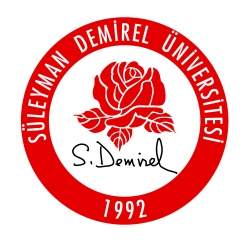 NOT 1: Bu form, ilgili Anabilim Dalı’na teslim edilmelidir. NOT 2: Anabilim Dalı Başkanlığı, araştırma görevlisinin görev süresi uzatma kararını bildirir görüşünü, bu form ve Araştırma Görevlisi Faaliyet Raporunu ekleyerek üst yazı ile Enstitüye göndermelidir.I - ARAŞTIRMA GÖREVLİSİ BİLGİLERİI - ARAŞTIRMA GÖREVLİSİ BİLGİLERİAd SOYADAnabilim DalıKayıtlı Olduğu Lisansüstü Seviye    YÜKSEK LİSANS                    DOKTORA         II - DANIŞMAN GÖRÜŞÜII - DANIŞMAN GÖRÜŞÜNOT : BU FORM BİLGİSAYAR ORTAMINDA DÜZENLENECEKTİR.                                                                                                                                                                                    … / … / 20…                                                                                                                                                                               Unvan Ad SOYAD                                                                                                                                                                                                 İmzaNOT : BU FORM BİLGİSAYAR ORTAMINDA DÜZENLENECEKTİR.                                                                                                                                                                                    … / … / 20…                                                                                                                                                                               Unvan Ad SOYAD                                                                                                                                                                                                 İmza